MEMBERSHIP APPLICATION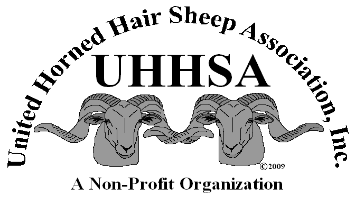 Rev 05/2017Membership YearMembership YearNEW Membership	RENEWAL MembershipNEW Membership	RENEWAL MembershipNEW Membership	RENEWAL MembershipNEW Membership	RENEWAL MembershipNEW Membership	RENEWAL MembershipNEW Membership	RENEWAL MembershipNEW Membership	RENEWAL MembershipNEW Membership	RENEWAL MembershipPlease check the BREED DIVISION(S) you are applying for membership in: (at this time, there are no additional fees to join more than one division)Please check the BREED DIVISION(S) you are applying for membership in: (at this time, there are no additional fees to join more than one division)Please check the BREED DIVISION(S) you are applying for membership in: (at this time, there are no additional fees to join more than one division)Please check the BREED DIVISION(S) you are applying for membership in: (at this time, there are no additional fees to join more than one division)Please check the BREED DIVISION(S) you are applying for membership in: (at this time, there are no additional fees to join more than one division)Please check the BREED DIVISION(S) you are applying for membership in: (at this time, there are no additional fees to join more than one division)Please check the BREED DIVISION(S) you are applying for membership in: (at this time, there are no additional fees to join more than one division)Please check the BREED DIVISION(S) you are applying for membership in: (at this time, there are no additional fees to join more than one division)Please check the BREED DIVISION(S) you are applying for membership in: (at this time, there are no additional fees to join more than one division)Please check the BREED DIVISION(S) you are applying for membership in: (at this time, there are no additional fees to join more than one division)Please check the BREED DIVISION(S) you are applying for membership in: (at this time, there are no additional fees to join more than one division)Please check the BREED DIVISION(S) you are applying for membership in: (at this time, there are no additional fees to join more than one division)Please check the BREED DIVISION(S) you are applying for membership in: (at this time, there are no additional fees to join more than one division)Black Hawaiian Sheep Registry	Corsican Sheep Registry	Desert Sand Sheep Registry	Mouflon Sheep Registry Multi-horned Hair Sheep Registry	New Mexico Dahl Sheep Registry	Painted Desert Sheep Registry	Texas Dall Sheep Registry   American Heavy Horned Sheep Registry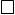 Black Hawaiian Sheep Registry	Corsican Sheep Registry	Desert Sand Sheep Registry	Mouflon Sheep Registry Multi-horned Hair Sheep Registry	New Mexico Dahl Sheep Registry	Painted Desert Sheep Registry	Texas Dall Sheep Registry   American Heavy Horned Sheep RegistryBlack Hawaiian Sheep Registry	Corsican Sheep Registry	Desert Sand Sheep Registry	Mouflon Sheep Registry Multi-horned Hair Sheep Registry	New Mexico Dahl Sheep Registry	Painted Desert Sheep Registry	Texas Dall Sheep Registry   American Heavy Horned Sheep RegistryBlack Hawaiian Sheep Registry	Corsican Sheep Registry	Desert Sand Sheep Registry	Mouflon Sheep Registry Multi-horned Hair Sheep Registry	New Mexico Dahl Sheep Registry	Painted Desert Sheep Registry	Texas Dall Sheep Registry   American Heavy Horned Sheep RegistryBlack Hawaiian Sheep Registry	Corsican Sheep Registry	Desert Sand Sheep Registry	Mouflon Sheep Registry Multi-horned Hair Sheep Registry	New Mexico Dahl Sheep Registry	Painted Desert Sheep Registry	Texas Dall Sheep Registry   American Heavy Horned Sheep RegistryBlack Hawaiian Sheep Registry	Corsican Sheep Registry	Desert Sand Sheep Registry	Mouflon Sheep Registry Multi-horned Hair Sheep Registry	New Mexico Dahl Sheep Registry	Painted Desert Sheep Registry	Texas Dall Sheep Registry   American Heavy Horned Sheep RegistryBlack Hawaiian Sheep Registry	Corsican Sheep Registry	Desert Sand Sheep Registry	Mouflon Sheep Registry Multi-horned Hair Sheep Registry	New Mexico Dahl Sheep Registry	Painted Desert Sheep Registry	Texas Dall Sheep Registry   American Heavy Horned Sheep RegistryBlack Hawaiian Sheep Registry	Corsican Sheep Registry	Desert Sand Sheep Registry	Mouflon Sheep Registry Multi-horned Hair Sheep Registry	New Mexico Dahl Sheep Registry	Painted Desert Sheep Registry	Texas Dall Sheep Registry   American Heavy Horned Sheep RegistryBlack Hawaiian Sheep Registry	Corsican Sheep Registry	Desert Sand Sheep Registry	Mouflon Sheep Registry Multi-horned Hair Sheep Registry	New Mexico Dahl Sheep Registry	Painted Desert Sheep Registry	Texas Dall Sheep Registry   American Heavy Horned Sheep RegistryBlack Hawaiian Sheep Registry	Corsican Sheep Registry	Desert Sand Sheep Registry	Mouflon Sheep Registry Multi-horned Hair Sheep Registry	New Mexico Dahl Sheep Registry	Painted Desert Sheep Registry	Texas Dall Sheep Registry   American Heavy Horned Sheep RegistryBlack Hawaiian Sheep Registry	Corsican Sheep Registry	Desert Sand Sheep Registry	Mouflon Sheep Registry Multi-horned Hair Sheep Registry	New Mexico Dahl Sheep Registry	Painted Desert Sheep Registry	Texas Dall Sheep Registry   American Heavy Horned Sheep RegistryBlack Hawaiian Sheep Registry	Corsican Sheep Registry	Desert Sand Sheep Registry	Mouflon Sheep Registry Multi-horned Hair Sheep Registry	New Mexico Dahl Sheep Registry	Painted Desert Sheep Registry	Texas Dall Sheep Registry   American Heavy Horned Sheep RegistryBlack Hawaiian Sheep Registry	Corsican Sheep Registry	Desert Sand Sheep Registry	Mouflon Sheep Registry Multi-horned Hair Sheep Registry	New Mexico Dahl Sheep Registry	Painted Desert Sheep Registry	Texas Dall Sheep Registry   American Heavy Horned Sheep RegistryPlease check the Membership Category you are applying for: (fees effective since 2009)Please check the Membership Category you are applying for: (fees effective since 2009)Please check the Membership Category you are applying for: (fees effective since 2009)Please check the Membership Category you are applying for: (fees effective since 2009)Please check the Membership Category you are applying for: (fees effective since 2009)Please check the Membership Category you are applying for: (fees effective since 2009)Please check the Membership Category you are applying for: (fees effective since 2009)Please check the Membership Category you are applying for: (fees effective since 2009)Please check the Membership Category you are applying for: (fees effective since 2009)Please check the Membership Category you are applying for: (fees effective since 2009)Please check the Membership Category you are applying for: (fees effective since 2009)Please check the Membership Category you are applying for: (fees effective since 2009)Please check the Membership Category you are applying for: (fees effective since 2009)Individual (active/voting) $25.00	   Family (2 adults, active/voting) $30.00       Youth (under 18, active/nonvoting) $10.00 Associate (inactive/nonvoting) $15.00	  Business (inactive/nonvoting) $50.00Lifetime Individual (active/nonvoting) $300.00                         Lifetime Family (2 adults, inactive/nonvoting) $400.00Individual (active/voting) $25.00	   Family (2 adults, active/voting) $30.00       Youth (under 18, active/nonvoting) $10.00 Associate (inactive/nonvoting) $15.00	  Business (inactive/nonvoting) $50.00Lifetime Individual (active/nonvoting) $300.00                         Lifetime Family (2 adults, inactive/nonvoting) $400.00Individual (active/voting) $25.00	   Family (2 adults, active/voting) $30.00       Youth (under 18, active/nonvoting) $10.00 Associate (inactive/nonvoting) $15.00	  Business (inactive/nonvoting) $50.00Lifetime Individual (active/nonvoting) $300.00                         Lifetime Family (2 adults, inactive/nonvoting) $400.00Individual (active/voting) $25.00	   Family (2 adults, active/voting) $30.00       Youth (under 18, active/nonvoting) $10.00 Associate (inactive/nonvoting) $15.00	  Business (inactive/nonvoting) $50.00Lifetime Individual (active/nonvoting) $300.00                         Lifetime Family (2 adults, inactive/nonvoting) $400.00Individual (active/voting) $25.00	   Family (2 adults, active/voting) $30.00       Youth (under 18, active/nonvoting) $10.00 Associate (inactive/nonvoting) $15.00	  Business (inactive/nonvoting) $50.00Lifetime Individual (active/nonvoting) $300.00                         Lifetime Family (2 adults, inactive/nonvoting) $400.00Individual (active/voting) $25.00	   Family (2 adults, active/voting) $30.00       Youth (under 18, active/nonvoting) $10.00 Associate (inactive/nonvoting) $15.00	  Business (inactive/nonvoting) $50.00Lifetime Individual (active/nonvoting) $300.00                         Lifetime Family (2 adults, inactive/nonvoting) $400.00Individual (active/voting) $25.00	   Family (2 adults, active/voting) $30.00       Youth (under 18, active/nonvoting) $10.00 Associate (inactive/nonvoting) $15.00	  Business (inactive/nonvoting) $50.00Lifetime Individual (active/nonvoting) $300.00                         Lifetime Family (2 adults, inactive/nonvoting) $400.00Individual (active/voting) $25.00	   Family (2 adults, active/voting) $30.00       Youth (under 18, active/nonvoting) $10.00 Associate (inactive/nonvoting) $15.00	  Business (inactive/nonvoting) $50.00Lifetime Individual (active/nonvoting) $300.00                         Lifetime Family (2 adults, inactive/nonvoting) $400.00Individual (active/voting) $25.00	   Family (2 adults, active/voting) $30.00       Youth (under 18, active/nonvoting) $10.00 Associate (inactive/nonvoting) $15.00	  Business (inactive/nonvoting) $50.00Lifetime Individual (active/nonvoting) $300.00                         Lifetime Family (2 adults, inactive/nonvoting) $400.00Individual (active/voting) $25.00	   Family (2 adults, active/voting) $30.00       Youth (under 18, active/nonvoting) $10.00 Associate (inactive/nonvoting) $15.00	  Business (inactive/nonvoting) $50.00Lifetime Individual (active/nonvoting) $300.00                         Lifetime Family (2 adults, inactive/nonvoting) $400.00Individual (active/voting) $25.00	   Family (2 adults, active/voting) $30.00       Youth (under 18, active/nonvoting) $10.00 Associate (inactive/nonvoting) $15.00	  Business (inactive/nonvoting) $50.00Lifetime Individual (active/nonvoting) $300.00                         Lifetime Family (2 adults, inactive/nonvoting) $400.00Individual (active/voting) $25.00	   Family (2 adults, active/voting) $30.00       Youth (under 18, active/nonvoting) $10.00 Associate (inactive/nonvoting) $15.00	  Business (inactive/nonvoting) $50.00Lifetime Individual (active/nonvoting) $300.00                         Lifetime Family (2 adults, inactive/nonvoting) $400.00Individual (active/voting) $25.00	   Family (2 adults, active/voting) $30.00       Youth (under 18, active/nonvoting) $10.00 Associate (inactive/nonvoting) $15.00	  Business (inactive/nonvoting) $50.00Lifetime Individual (active/nonvoting) $300.00                         Lifetime Family (2 adults, inactive/nonvoting) $400.00NEW MEMBERS: Flock Prefix: this will be the prefix of all of your sheep you register from your breeding for any and all divisions within United Horned Hair Sheep Association, Inc. The registrar will assign the flock prefix; however, please indicate your top three choices utilizing two, three or four letter code – for instance AB, ABC, ABCD (this can be an abbreviation of your farm name):NEW MEMBERS: Flock Prefix: this will be the prefix of all of your sheep you register from your breeding for any and all divisions within United Horned Hair Sheep Association, Inc. The registrar will assign the flock prefix; however, please indicate your top three choices utilizing two, three or four letter code – for instance AB, ABC, ABCD (this can be an abbreviation of your farm name):NEW MEMBERS: Flock Prefix: this will be the prefix of all of your sheep you register from your breeding for any and all divisions within United Horned Hair Sheep Association, Inc. The registrar will assign the flock prefix; however, please indicate your top three choices utilizing two, three or four letter code – for instance AB, ABC, ABCD (this can be an abbreviation of your farm name):NEW MEMBERS: Flock Prefix: this will be the prefix of all of your sheep you register from your breeding for any and all divisions within United Horned Hair Sheep Association, Inc. The registrar will assign the flock prefix; however, please indicate your top three choices utilizing two, three or four letter code – for instance AB, ABC, ABCD (this can be an abbreviation of your farm name):NEW MEMBERS: Flock Prefix: this will be the prefix of all of your sheep you register from your breeding for any and all divisions within United Horned Hair Sheep Association, Inc. The registrar will assign the flock prefix; however, please indicate your top three choices utilizing two, three or four letter code – for instance AB, ABC, ABCD (this can be an abbreviation of your farm name):NEW MEMBERS: Flock Prefix: this will be the prefix of all of your sheep you register from your breeding for any and all divisions within United Horned Hair Sheep Association, Inc. The registrar will assign the flock prefix; however, please indicate your top three choices utilizing two, three or four letter code – for instance AB, ABC, ABCD (this can be an abbreviation of your farm name):NEW MEMBERS: Flock Prefix: this will be the prefix of all of your sheep you register from your breeding for any and all divisions within United Horned Hair Sheep Association, Inc. The registrar will assign the flock prefix; however, please indicate your top three choices utilizing two, three or four letter code – for instance AB, ABC, ABCD (this can be an abbreviation of your farm name):NEW MEMBERS: Flock Prefix: this will be the prefix of all of your sheep you register from your breeding for any and all divisions within United Horned Hair Sheep Association, Inc. The registrar will assign the flock prefix; however, please indicate your top three choices utilizing two, three or four letter code – for instance AB, ABC, ABCD (this can be an abbreviation of your farm name):NEW MEMBERS: Flock Prefix: this will be the prefix of all of your sheep you register from your breeding for any and all divisions within United Horned Hair Sheep Association, Inc. The registrar will assign the flock prefix; however, please indicate your top three choices utilizing two, three or four letter code – for instance AB, ABC, ABCD (this can be an abbreviation of your farm name):NEW MEMBERS: Flock Prefix: this will be the prefix of all of your sheep you register from your breeding for any and all divisions within United Horned Hair Sheep Association, Inc. The registrar will assign the flock prefix; however, please indicate your top three choices utilizing two, three or four letter code – for instance AB, ABC, ABCD (this can be an abbreviation of your farm name):NEW MEMBERS: Flock Prefix: this will be the prefix of all of your sheep you register from your breeding for any and all divisions within United Horned Hair Sheep Association, Inc. The registrar will assign the flock prefix; however, please indicate your top three choices utilizing two, three or four letter code – for instance AB, ABC, ABCD (this can be an abbreviation of your farm name):NEW MEMBERS: Flock Prefix: this will be the prefix of all of your sheep you register from your breeding for any and all divisions within United Horned Hair Sheep Association, Inc. The registrar will assign the flock prefix; however, please indicate your top three choices utilizing two, three or four letter code – for instance AB, ABC, ABCD (this can be an abbreviation of your farm name):NEW MEMBERS: Flock Prefix: this will be the prefix of all of your sheep you register from your breeding for any and all divisions within United Horned Hair Sheep Association, Inc. The registrar will assign the flock prefix; however, please indicate your top three choices utilizing two, three or four letter code – for instance AB, ABC, ABCD (this can be an abbreviation of your farm name):First Choice:First Choice:First Choice:First Choice:Second Choice:Second Choice:Second Choice:Second Choice:Second Choice:Third Choice:Third Choice:Third Choice:Third Choice:RENEWING MEMBERS: List your assigned Flock Prefix:RENEWING MEMBERS: List your assigned Flock Prefix:RENEWING MEMBERS: List your assigned Flock Prefix:RENEWING MEMBERS: List your assigned Flock Prefix:RENEWING MEMBERS: List your assigned Flock Prefix:RENEWING MEMBERS: List your assigned Flock Prefix:RENEWING MEMBERS: List your assigned Flock Prefix:RENEWING MEMBERS: List your assigned Flock Prefix:RENEWING MEMBERS: List your assigned Flock Prefix:*Your Name*Your Name*Farm Name*Second Adult Family Name (if applicable)*Second Adult Family Name (if applicable)*Youth Name(s) (if applicable)*Youth Name(s) (if applicable)Complete AddressComplete Address*City*City*State*StateZip Code*Telephone Number*Telephone NumberSecond Telephone NumberSecond Telephone Number*Website*Website*Email Address*Email AddressIndicate if there is any information (your telephone number, name, etc.), that you would prefer NOT to have listed on association website.  Otherwise, information  with a (*) will be included.Indicate if there is any information (your telephone number, name, etc.), that you would prefer NOT to have listed on association website.  Otherwise, information  with a (*) will be included.Indicate if there is any information (your telephone number, name, etc.), that you would prefer NOT to have listed on association website.  Otherwise, information  with a (*) will be included.Indicate if there is any information (your telephone number, name, etc.), that you would prefer NOT to have listed on association website.  Otherwise, information  with a (*) will be included.Indicate if there is any information (your telephone number, name, etc.), that you would prefer NOT to have listed on association website.  Otherwise, information  with a (*) will be included.Indicate choice of how to receive UHHSA, Inc., Member Packets:Indicate choice of how to receive UHHSA, Inc., Member Packets:Indicate choice of how to receive UHHSA, Inc., Member Packets:Indicate choice of how to receive UHHSA, Inc., Member Packets:Indicate choice of how to receive UHHSA, Inc., Member Packets:Email	U.S. Post OfficeEmail	U.S. Post OfficeEmail	U.S. Post OfficeShare about your flock and some of your goals. For instance, a focus on different bloodlines, shape of horns, how many sheep you have, etc. (optional)Share about your flock and some of your goals. For instance, a focus on different bloodlines, shape of horns, how many sheep you have, etc. (optional)Share about your flock and some of your goals. For instance, a focus on different bloodlines, shape of horns, how many sheep you have, etc. (optional)Share about your flock and some of your goals. For instance, a focus on different bloodlines, shape of horns, how many sheep you have, etc. (optional)Share about your flock and some of your goals. For instance, a focus on different bloodlines, shape of horns, how many sheep you have, etc. (optional)I hereby make application to the division(s) as marked above for membership. I understand that to register sheep I must be an active member in good standing. I understand that UHHSA and the division(s) for which I am applying, relies on my honesty and integrity in my submissions and pledge to the best of my ability to maintain accurate records and to represent and promote the Breed(s) and to abide by the Articles of Incorporation and Bylaws of UHHSA, Inc., and the division(s) marked above.I hereby make application to the division(s) as marked above for membership. I understand that to register sheep I must be an active member in good standing. I understand that UHHSA and the division(s) for which I am applying, relies on my honesty and integrity in my submissions and pledge to the best of my ability to maintain accurate records and to represent and promote the Breed(s) and to abide by the Articles of Incorporation and Bylaws of UHHSA, Inc., and the division(s) marked above.I hereby make application to the division(s) as marked above for membership. I understand that to register sheep I must be an active member in good standing. I understand that UHHSA and the division(s) for which I am applying, relies on my honesty and integrity in my submissions and pledge to the best of my ability to maintain accurate records and to represent and promote the Breed(s) and to abide by the Articles of Incorporation and Bylaws of UHHSA, Inc., and the division(s) marked above.I hereby make application to the division(s) as marked above for membership. I understand that to register sheep I must be an active member in good standing. I understand that UHHSA and the division(s) for which I am applying, relies on my honesty and integrity in my submissions and pledge to the best of my ability to maintain accurate records and to represent and promote the Breed(s) and to abide by the Articles of Incorporation and Bylaws of UHHSA, Inc., and the division(s) marked above.I hereby make application to the division(s) as marked above for membership. I understand that to register sheep I must be an active member in good standing. I understand that UHHSA and the division(s) for which I am applying, relies on my honesty and integrity in my submissions and pledge to the best of my ability to maintain accurate records and to represent and promote the Breed(s) and to abide by the Articles of Incorporation and Bylaws of UHHSA, Inc., and the division(s) marked above.I hereby make application to the division(s) as marked above for membership. I understand that to register sheep I must be an active member in good standing. I understand that UHHSA and the division(s) for which I am applying, relies on my honesty and integrity in my submissions and pledge to the best of my ability to maintain accurate records and to represent and promote the Breed(s) and to abide by the Articles of Incorporation and Bylaws of UHHSA, Inc., and the division(s) marked above.I hereby make application to the division(s) as marked above for membership. I understand that to register sheep I must be an active member in good standing. I understand that UHHSA and the division(s) for which I am applying, relies on my honesty and integrity in my submissions and pledge to the best of my ability to maintain accurate records and to represent and promote the Breed(s) and to abide by the Articles of Incorporation and Bylaws of UHHSA, Inc., and the division(s) marked above.I hereby make application to the division(s) as marked above for membership. I understand that to register sheep I must be an active member in good standing. I understand that UHHSA and the division(s) for which I am applying, relies on my honesty and integrity in my submissions and pledge to the best of my ability to maintain accurate records and to represent and promote the Breed(s) and to abide by the Articles of Incorporation and Bylaws of UHHSA, Inc., and the division(s) marked above.SignatureDateFor Office Use Only: RCVDFor Office Use Only: RCVDSubmit this form and payment to: UNITED HORNED HAIR SHEEP ASSOCIATION, UHHSA Secretary,      10416 FM 1511 Buffalo, TX. 75831	937-430-1768     uhhsa@yahoo.comSubmit this form and payment to: UNITED HORNED HAIR SHEEP ASSOCIATION, UHHSA Secretary,      10416 FM 1511 Buffalo, TX. 75831	937-430-1768     uhhsa@yahoo.comSubmit this form and payment to: UNITED HORNED HAIR SHEEP ASSOCIATION, UHHSA Secretary,      10416 FM 1511 Buffalo, TX. 75831	937-430-1768     uhhsa@yahoo.comSubmit this form and payment to: UNITED HORNED HAIR SHEEP ASSOCIATION, UHHSA Secretary,      10416 FM 1511 Buffalo, TX. 75831	937-430-1768     uhhsa@yahoo.com